Notes 2.8Vocabulary:  When you make a conclusion based on several examples, you are using inductive reasoning.  When you make a conclusion based on statements that are assumed or have been shown to be true, you are using deductive reasoning.Example:  Inductive ReasoningWhile shopping at a mall, you notice that the first three stores you visit are having a sale.  You conclude that every store in the mall is having a sale.Example:  Deductive ReasoningYou have a rectangular garden.  Two of your fences are at right angles.  Since rectangles always have right angles, you conclude that the other angles are right angles.Vocabulary:  ConjecturesConclusions reached from inductive reasoning can be true or false, and are called conjectures.  A conjecture is a statement that is believed to be true but not yet shown to be true.A bear is probably in the back of the cave.  (Perhaps we really don’t want to investigate and prove that it’s true!  So this is left as a conjecture.)Show that a conjecture is true.  Show that: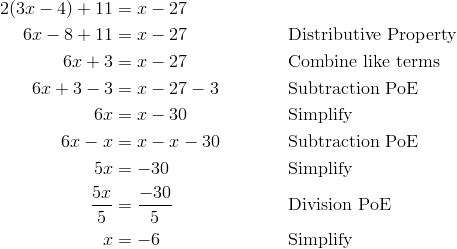 Properties of Equality Review and Additions!!!  Reflexive, Symmetric, Transitive are new!!!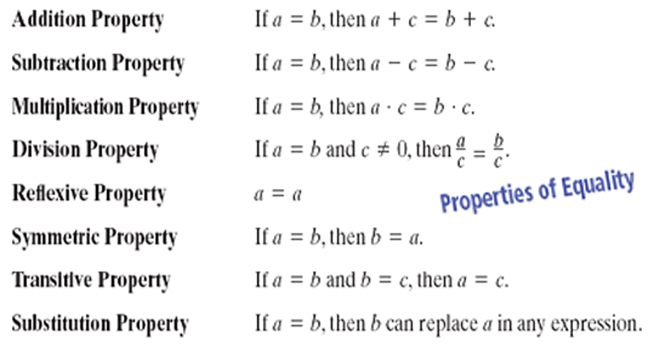 